Oznaczenie sprawy: PUB/81-2016/DOP-a                                                                                                                  Załącznik Nr 4 do zaproszenia  OPIS SZCZEGÓŁOWY ELEMENTÓW URZĄDZENIA.Część I:	dostawa głowicy szlifierskiej, głowicy polerskiej i łoża.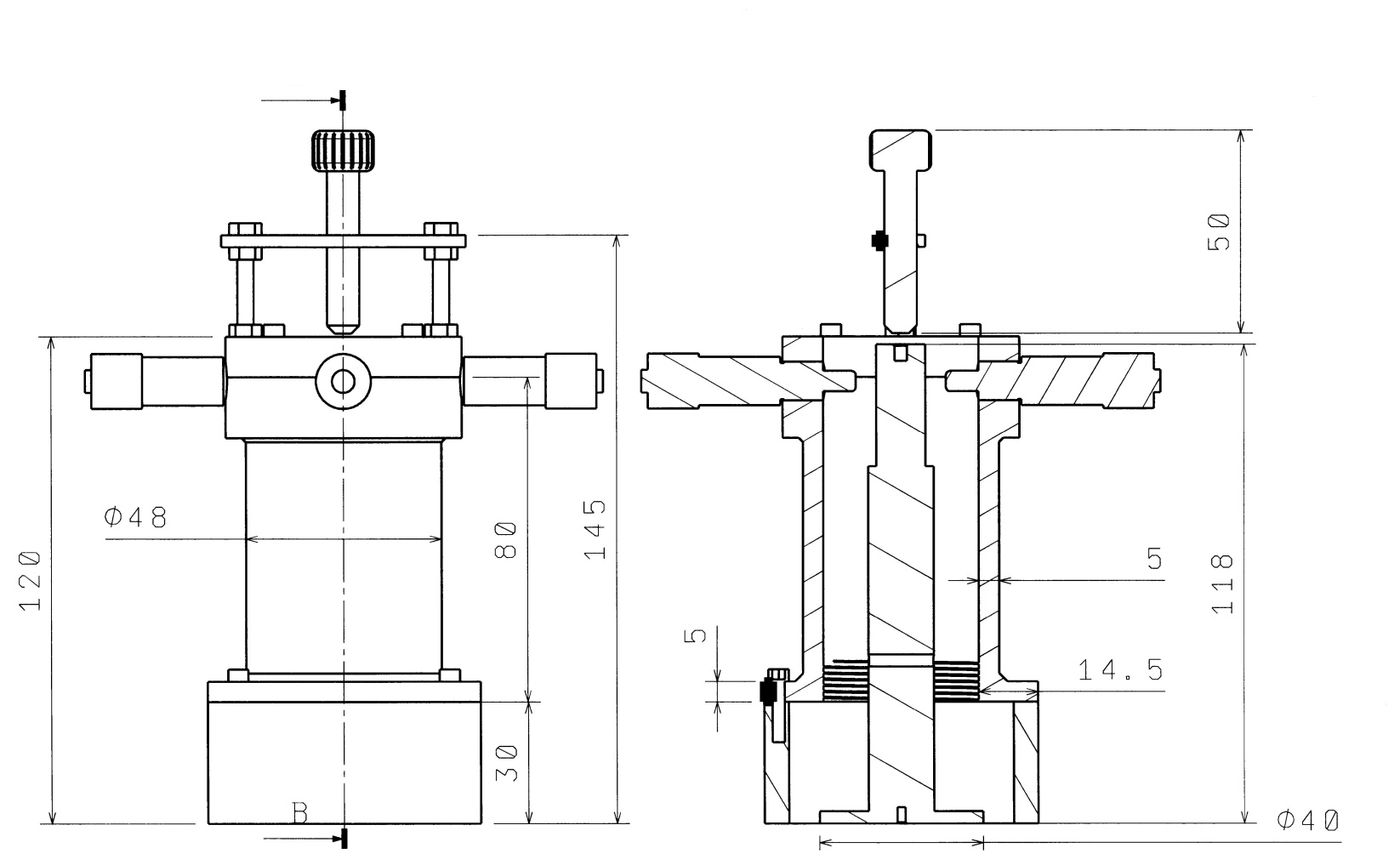 Głowica szlifierska/polerska - złożenie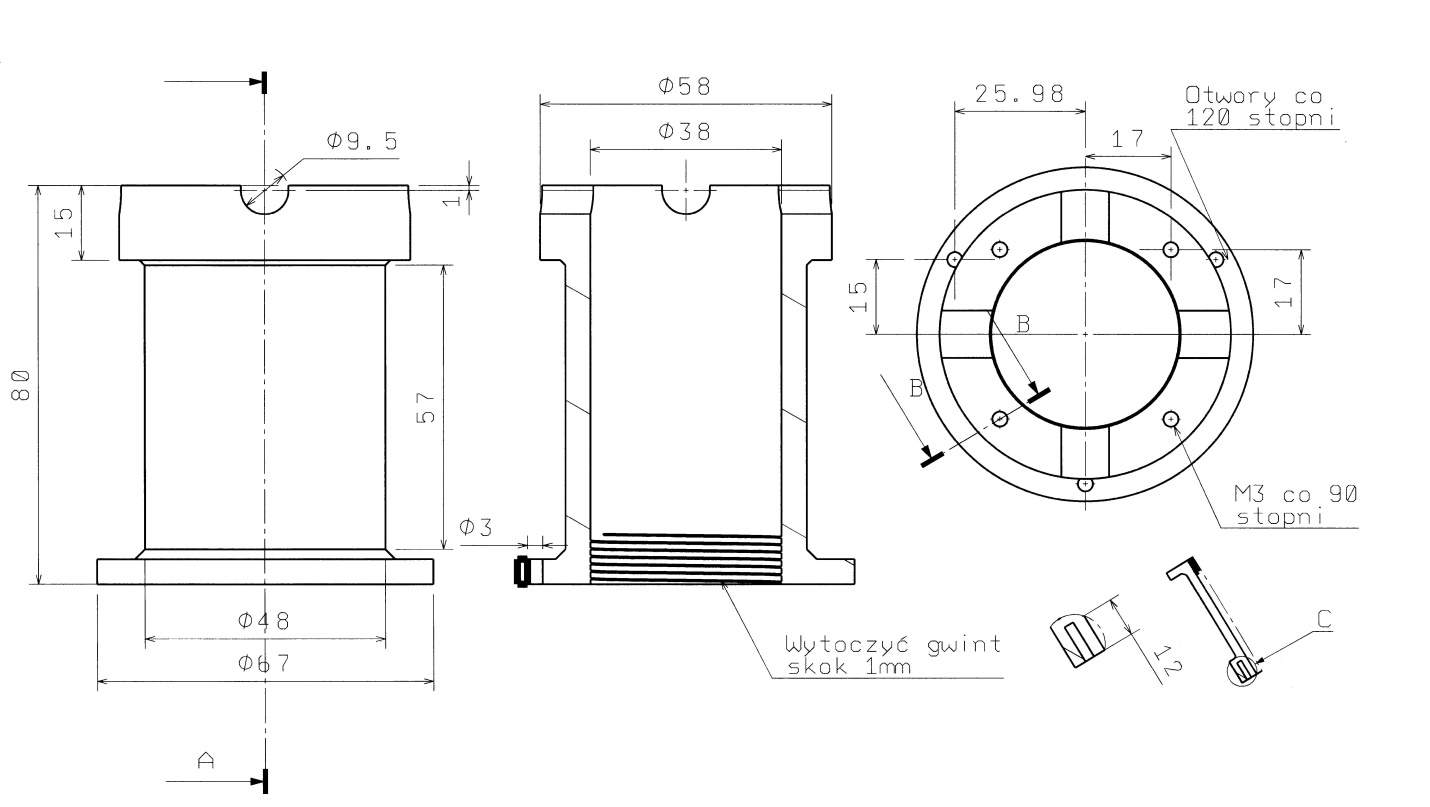 Korpus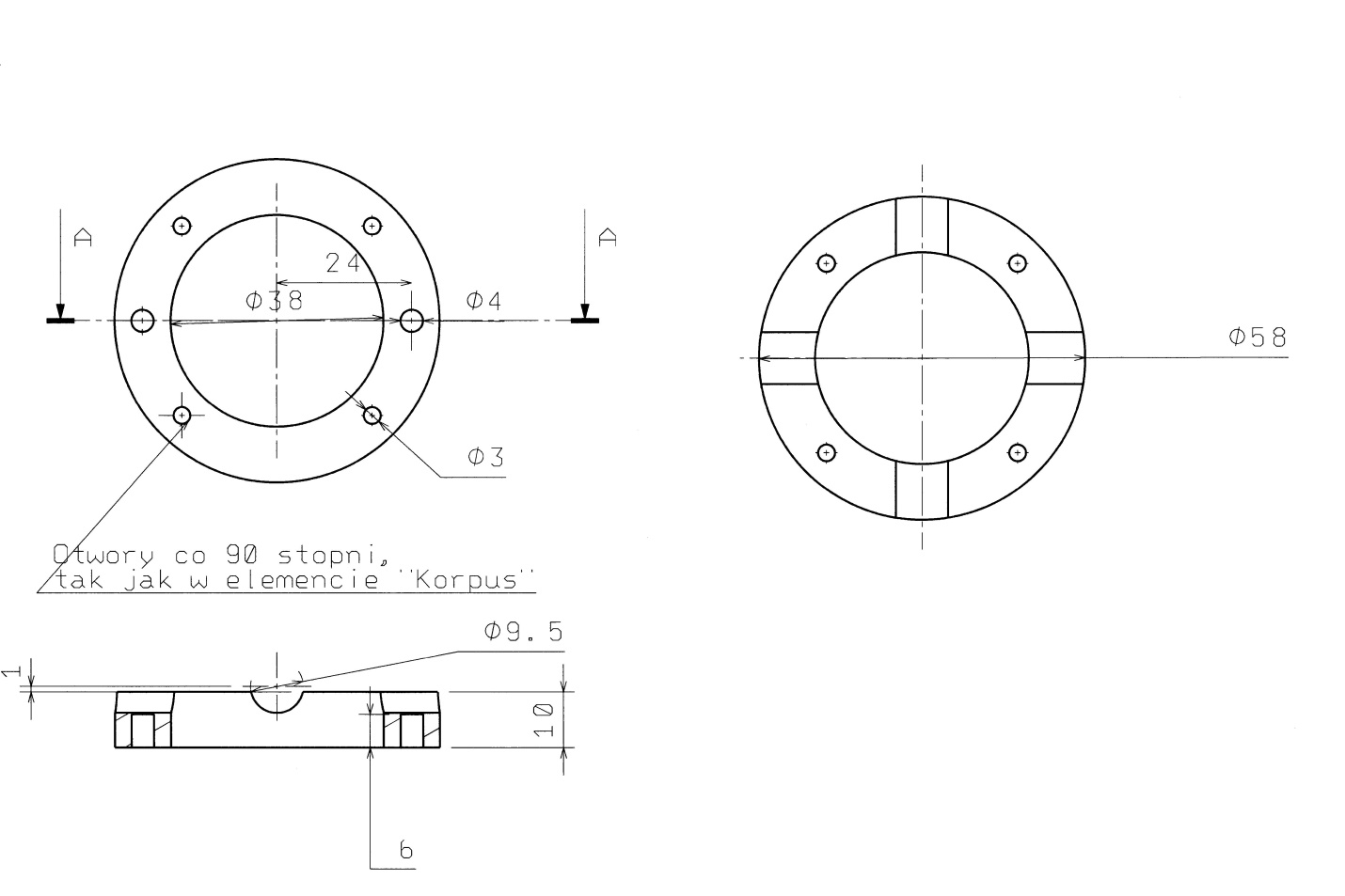 Nakładka korpusu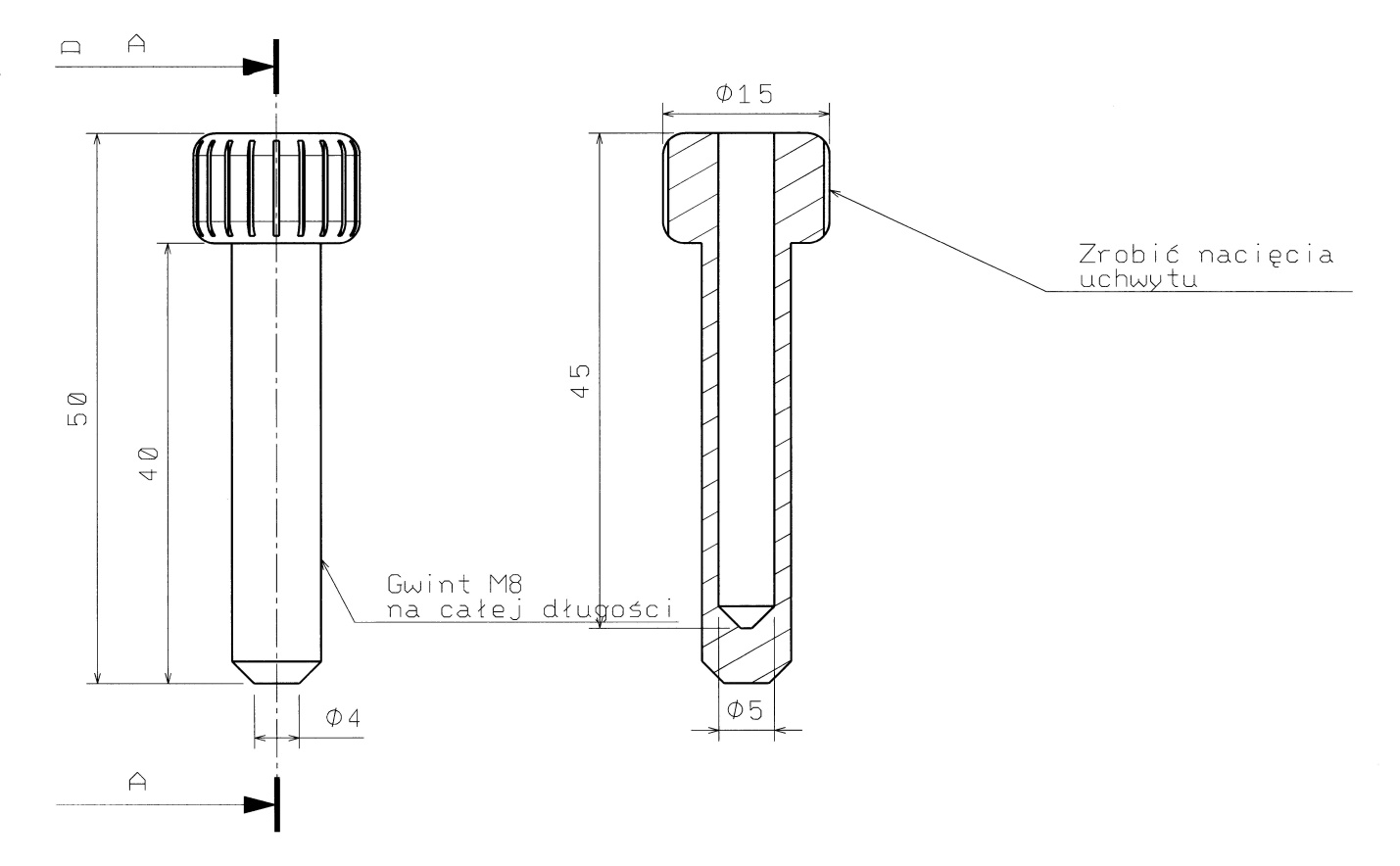 Uchwyt podtrzymujący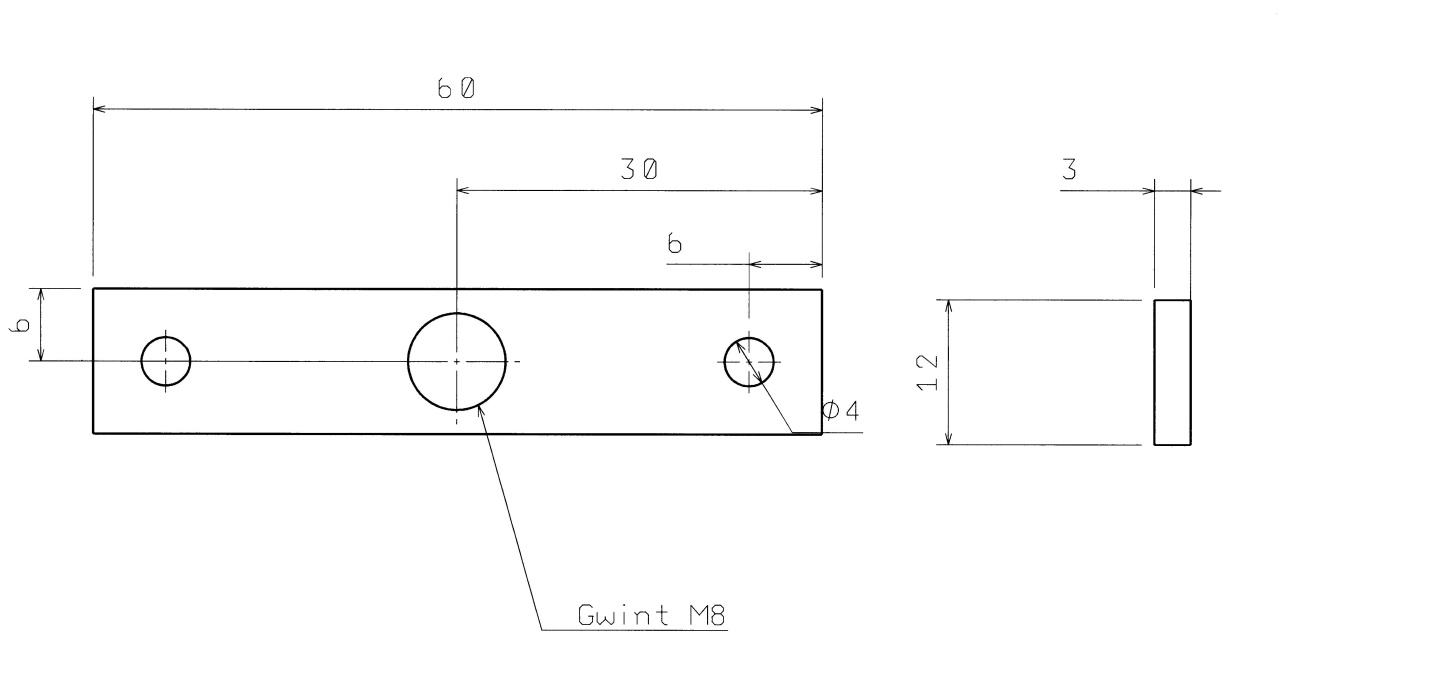 Mocowanie uchwytu podtrzymującego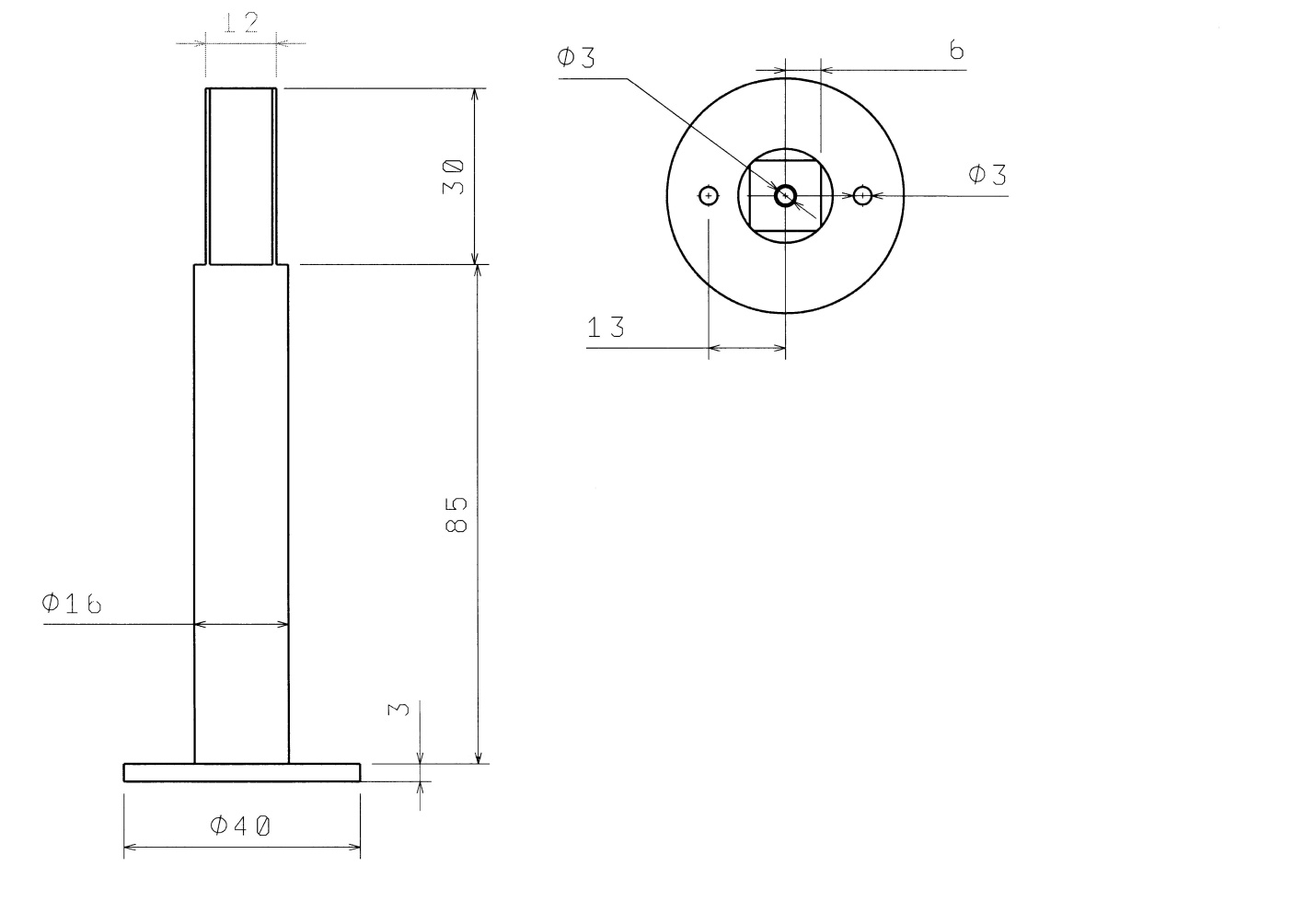 Uchwyt krzemu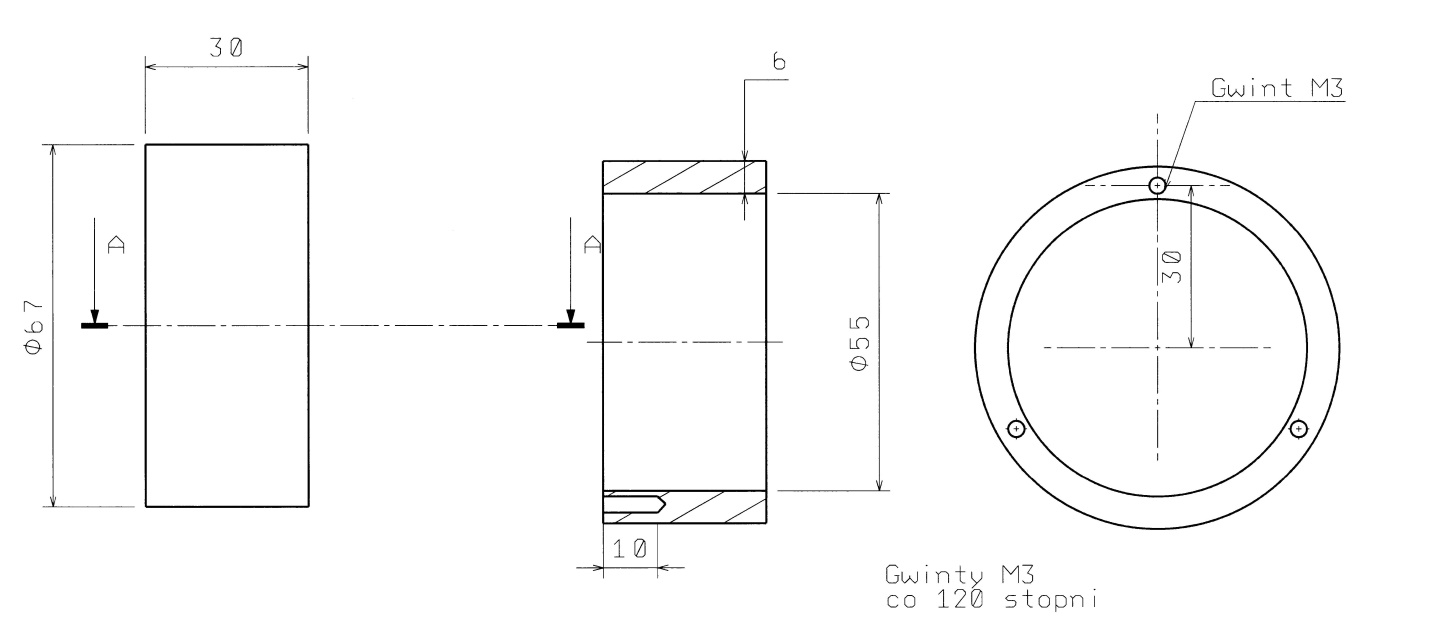 Element ścieralny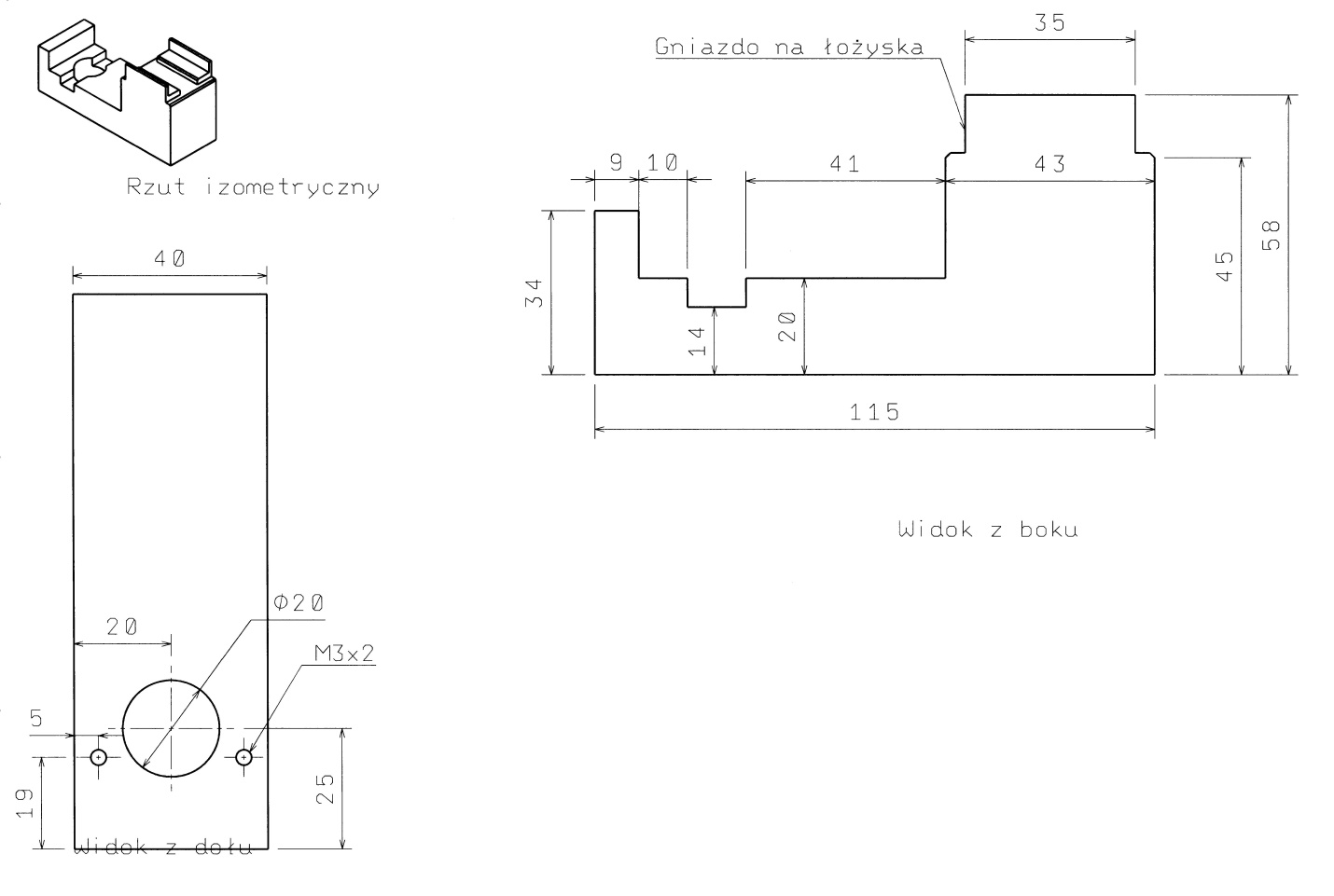 Łoże głowicy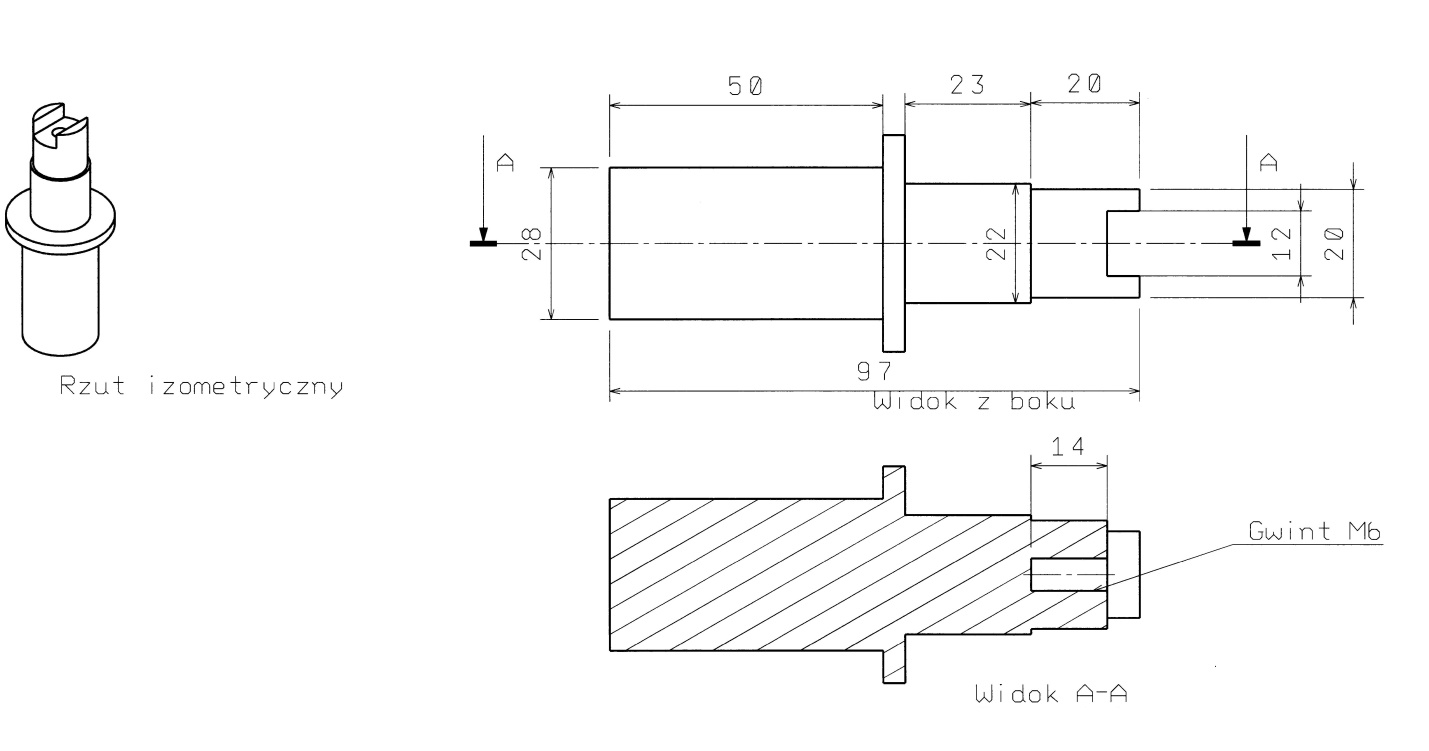 Trzpień łożaOPIS SZCZEGÓŁOWY ELEMENTÓW URZĄDZENIA.Część II:	dostawa podstawki próbki do głowicy szlifierskiej i podstawki próbki do głowicy polerskiej.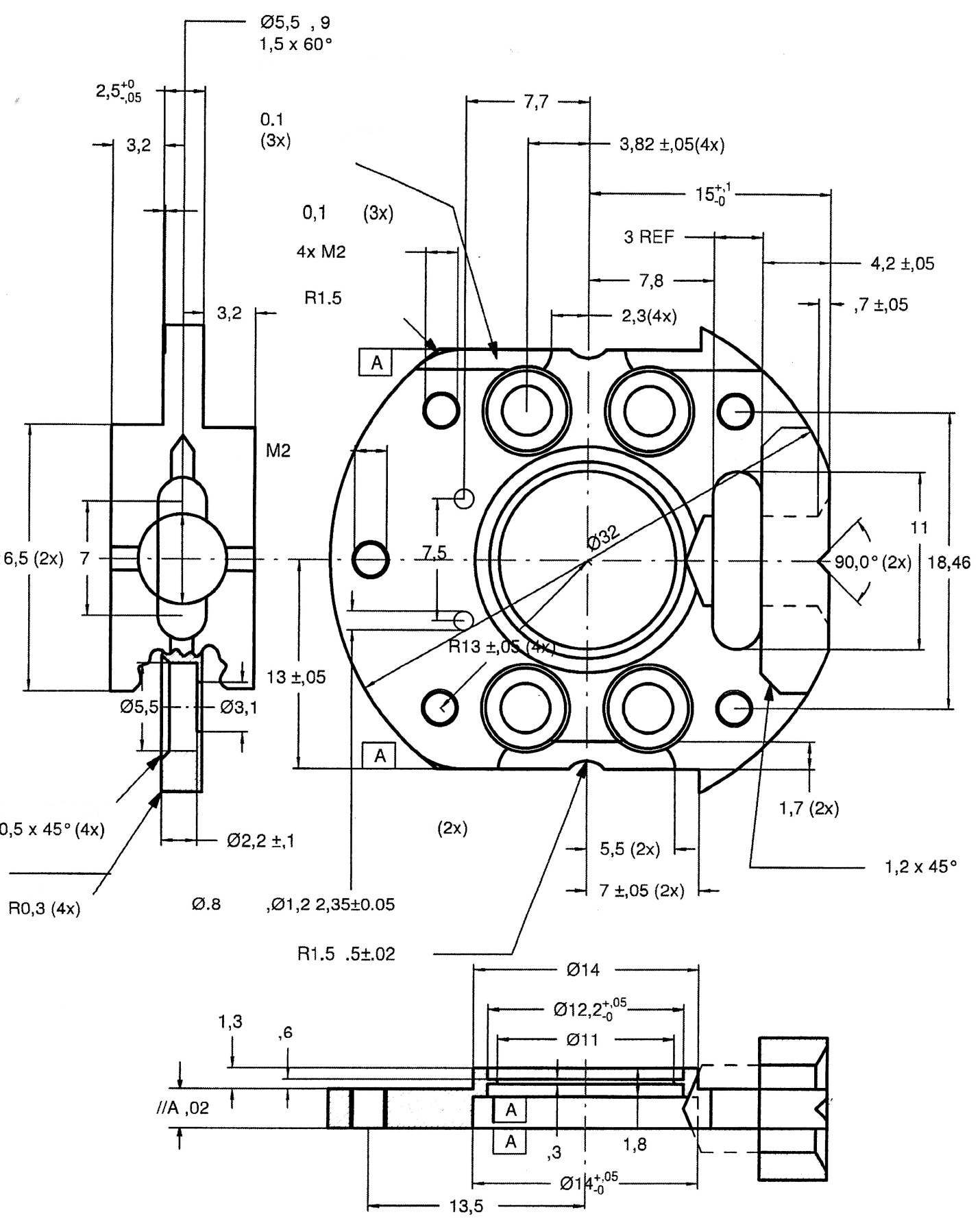 Podstawka próbki